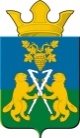 ДУМА	Ницинского сельского поселения	Слободо – Туринского муниципального районаСвердловской областипятого созываРЕШЕНИЕот 29 сентября 2023 г.                                                                                        №83                                                          с.НицинскоеОб утверждении Положения о порядке назначения и проведения опроса граждан на территории Ницинского сельского поселения	В соответствии со статьей 31 Федерального закона от 6 октября 2003 года № 131-ФЗ «Об общих принципах организации местного самоуправления в Российской Федерации», руководствуясь статьей 18 Устава Ницинского сельского поселения, Дума Ницинского сельского поселенияРЕШИЛА:1. Утвердить Положение о порядке назначения и проведения опроса граждан на территории Ницинского сельского поселения.2. Настоящее решение вступает в силу после его официального опубликования.3. Настоящее Решение опубликовать в печатном средстве массовой информации Думы и Администрации Ницинского сельского поселения «Информационный вестник Ницинского сельского поселения», разместить на официальном сайте Ницинского сельского поселения в информационно-телекоммуникационной сети Интернет (www.nicinskoe.ru).4. Контроль за исполнением Решения возложить на комиссию по социальной политике (Н.В.Сергеева).Председатель ДумыНицинского сельского поселения:______И.В.ЗыряноваПРИЛОЖЕНИЕУтверждено: Решением Думы Ницинского сельского поселенияот 29.09.2023 №83Положение о порядке назначения и проведения опроса граждан на территории Ницинского сельского поселения	Настоящее Положение разработано в соответствии со статьей 31 Федерального закона от 06.10.2003 года № 131-ФЗ «Об общих принципах организации местного самоуправления в Российской Федерации», статьей 18 Устава Ницинского сельского поселения и устанавливает порядок назначения, подготовки, проведения, установления и рассмотрения результатов опроса граждан в Ницинском сельском поселении как одной из форм участия населения в осуществлении местного самоуправления.Глава 1. Общие положенияСтатья 1. Понятие опроса граждан1. Под опросом граждан (далее - опрос) в настоящем Положении понимается способ выявления мнения населения Ницинского сельского поселения (далее – поселение) и его учета при принятии решений органами местного самоуправления и должностными лицами органов местного самоуправления поселения, а также органами государственной власти.2. Результаты опроса граждан носят рекомендательный характер.Статья 2. Право граждан на участие в опросе	В опросе имеют право участвовать жители поселения, обладающие избирательным правом.  	В опросе граждан по вопросу выявления мнения граждан о поддержке инициативного проекта вправе участвовать жители муниципального образования или его части, в которых предлагается реализовать инициативный проект, достигшие шестнадцатилетнего возраста.Статья 3. Принципы проведения опроса и участия граждан в опросе1. Жители поселения участвуют в опросах на равных основаниях. Каждый участник опроса обладает одним голосом и участвует в опросе непосредственно.2. Какие-либо прямые или косвенные ограничения прав граждан на участие в опросе в зависимости от пола, расы, национальности, происхождения, имущественного или должностного положения, отношения к религии, убеждений, принадлежности к общественным объединениям запрещаются.3. Участие в опросе является свободным и добровольным. В ходе опроса никто не может быть принужден к выражению своего мнения и убеждений или отказу от них.4. Подготовка, проведение и установление результатов опроса осуществляется открыто и гласно.Статья 4. Территория проведения опроса гражданОпрос граждан может проводиться на всей территории поселения, а также на части его территории (в многоквартирном жилом доме, на территории группы жилых домов, улицы, населенного пункта, на иной территории проживания граждан).Статья 5. Вопросы, предлагаемые при проведении опроса1. На опрос выносятся вопросы, непосредственно затрагивающие интересы жителей поселения по месту их проживания и отнесенные законодательством Российской Федерации, Уставом Ницинского сельского поселения к вопросам местного значения, а также вопросы об изменении целевого назначения земель муниципального образования для объектов регионального и межрегионального значения, выявления мнения граждан о поддержке инициативного проекта.2. Содержание вопроса, выносимого на опрос, не должно противоречить законодательству Российской Федерации, Свердловской области, Уставу поселения и муниципальным правовым актам поселения.3. Вопрос, выносимый на опрос, должен быть сформулирован четко и ясно, таким образом, чтобы исключить его множественное толкование, то есть ответ на вопрос должен предполагать однозначный ответ и исключать неопределенность правовых последствий принятого в результате опроса решения.Статья 6. Форма проведения опросаОпрос проводится путем поименного голосования по месту жительства участников опроса в течение одного или нескольких дней путем сбора подписей в опросном листе.Статья 7. Финансовое обеспечение проведения опросаФинансирование мероприятий, связанных с подготовкой и проведением опроса граждан, осуществляется:1) за счет средств местного бюджета - при проведении опроса по инициативе органов местного самоуправления или жителей поселения;2) за счет средств бюджета Свердловской области - при проведении опроса по инициативе органов государственной власти Свердловской областиГлава 2. Порядок назначения, подготовки, проведения опроса и установления его результатовСтатья 8. Инициатива проведения опроса1. Инициатива проведения опроса по вопросам местного значения принадлежит Думе Ницинского сельского поселения (далее – Дума поселения), Главе Ницинского сельского поселения (далее – Глава поселения).2. Опрос по вопросам изменения целевого назначения земель муниципального образования для объектов регионального и межрегионального значения проводится по инициативе органов государственной власти Свердловской области.3. Опрос для выявления мнения граждан о поддержке инициативных проектов проводится в порядке, утвержденном Думой поселения, по инициативе жителей поселения или его части, в которых предлагается реализовать инициативный проект, достигших шестнадцатилетнего возраста, - для выявления мнения граждан о поддержке данного инициативного проекта.3. Инициатива Главы поселения о проведении опроса оформляется постановлением и направляется в Думу поселения в течение 5 дней со дня принятия постановления.4. Постановление Главы поселения об инициативе проведения опроса в обязательном порядке должно содержать:1) правовые основания проведения опроса;2) вопрос (вопросы), выносимый (выносимые) на опрос;3) обоснование необходимости проведения опроса;4) территорию проведения опроса;5) фамилии, имена, отчества лиц, рекомендуемых в качестве членов комиссии по проведению опроса.Статья 9. Назначение опроса1. Решение о назначении опроса принимается Думой поселения. Для проведения опроса граждан может использоваться официальный сайт муниципального образования в информационно-телекоммуникационной сети Интернет.2. В Решении Думы поселения о назначении опроса граждан устанавливаются:1) дата и сроки проведения опроса (в случае если опрос проводится в течение нескольких дней, в решении Думы поселения о назначении опроса указываются даты начала и окончания проведения опроса и время ежедневного заполнения опросных листов);2) территория опроса (если опрос проводится на части территории поселения, обязательно указываются наименование и границы данной территории);3) формулировка вопроса (вопросов), предлагаемого (предлагаемых) при проведении опроса;4) методика проведения опроса;5) форма опросного листа;6) минимальная численность жителей муниципального образования, участвующих в опросе;7) состав комиссии по проведению опроса.8) порядок идентификации участников опроса в случае проведения опроса граждан с использованием официального сайта муниципального образования в информационно-телекоммуникационной сети Интернет.3. Решение о назначении опроса подлежит обязательному опубликованию не менее чем за 10 дней до проведения опроса.  Статья 10. Комиссия по проведению опроса1. Подготовку и проведение опроса осуществляет администрация Ницинского сельского поселения (далее – Администрация поселения). В целях проведения опроса граждан администрация поселения формирует комиссию по проведению опроса (далее - Комиссия) на основе предложений инициаторов проведения опроса, общественных объединений, жителей поселения.2. Численный состав комиссии устанавливается в зависимости от территории проведения опроса. Минимальная численность членов комиссии должна быть не менее 3 человек.3. Комиссия созывается не позднее, чем на третий день после опубликования решения о назначении опроса.4. Председатель и секретарь комиссии избираются открытым голосованием на первом заседании из числа членов комиссии.5. Комиссия в рамках своей компетенции:1) организует исполнение настоящего Положения при проведении опроса и обеспечивает его соблюдение;2) организует оповещение жителей о вопросе (вопросах), выносимом на опрос граждан, порядке, месте, периоде (дате) проведения опроса граждан;3) осуществляет контроль над соблюдением права жителей муниципального образования на участие в опросе;4) составляет списки участников опроса;5) обеспечивает изготовление опросных листов;6) составляет список лиц, осуществляющих сбор подписей;7) оформляет протокол о результатах опроса;8) устанавливает результаты опроса и обнародует их;9) взаимодействует с органами местного самоуправления поселения, заинтересованными организациями, общественными объединениями, жителями поселения, представителями средств массовой информации.6. Полномочия Комиссии прекращаются после официального опубликования результатов опроса Думой поселения.Статья 11. Списки граждан, имеющих право на участие в опросе1. В список участников опроса включаются жители, имеющие право на участие в опросе, проживающие в границах территории, на которой проводится опрос. Список составляется Комиссией по домам и улицам. В списке указываются фамилия, имя, отчество, год рождения (в возрасте - 18 лет - дополнительно день и месяц рождения) и адрес места жительства участника опроса.2. Список участников опроса составляется в двух экземплярах и подписывается председателем и секретарем Комиссии. Дополнительное включение в список жителей, имеющих право на участие в опросе граждан в соответствии с настоящим Положением, допускается в любое время, в том числе и в день проведения опроса граждан.3. Список участников опроса составляется не позднее, чем за 10 дней до проведения опроса.Статья 12. Опросный лист1. Мнение жителей по вопросу (вопросам), предлагаемому (предлагаемым) при проведении опроса, фиксируется в опросных листах.2. При получении опросного листа голосующий предъявляет паспорт или иной документ, удостоверяющий его личность и место жительства, и расписывается напротив своей фамилии в списке участников опроса граждан. Заполнение паспортных данных в списке участников опроса граждан не требуется3. Опросный лист обязательно должен включать:1) точную формулировку вопроса, предлагаемого при проведении опроса;2) место проведения опроса (наименование муниципального образования, района, улицы, номер дома) и дату проведения опроса;3) разъяснение порядка заполнения опросного листа;4) таблицу, включающую следующие графы: № п/п - (1); фамилия, имя, отчество - (2); дата рождения - (3); адрес места жительства - (4); варианты ответов – «за», «против» - (5); подпись опрашиваемого лица - (6); дата внесения подписи - (7).        4. Графы 1 - 4 опросного листа могут быть заполнены лицом, проводившим опрос.       5. Использование карандаша при заполнении опросного листа не допускается.6. При вынесении на опрос нескольких вопросов опросные листы составляются раздельно по каждому вопросу.Статья 13. Лица, осуществляющие сбор подписей1. Список лиц, осуществляющих сбор подписей в опросных листах, составляется Комиссией не позднее, чем за 3 дня до даты начала проведения опроса.2. К сбору подписей привлекаются представители общественных объединений, жители поселения, представители органов местного самоуправления, а также специалисты, привлеченные по гражданско-правовому договору.3. Опросные листы выдаются председателем Комиссии лицам, осуществляющим опрос, под подпись.Статья 14. Голосование на собраниях жителей1. Комиссия вправе провести собрание участников опроса для проведения голосования по вопросу (вопросам), предлагаемому (предлагаемых) на опрос. Регистрация участников собрания проводится по списку участников опроса. Открывает и ведет собрание председатель Комиссии. В начале собрания избирается секретарь, который ведет протокол собрания и подсчет голосов.2. На собрании допускаются выступления членов Комиссии по вопросу (вопросам), предлагаемому (предлагаемых) на опрос, их ответы на вопросы граждан. Обсуждение не проводится.3. Голосование на собрании проводится открыто по каждому вопросу отдельно «за» и отдельно «против». В голосовании участвуют только участники опроса, внесенные в список участников опроса и зарегистрированные на собрании. Результаты голосования заносятся в протокол, который подписывается председателем Комиссии и секретарем собрания.4. Собрание правомочно, если количество его участников не меньше минимальной численности жителей, участвующих в опросе, указанной в решении Думы поселения о проведении опроса.Статья 15. Установление результатов опроса	1. В первый день после даты окончания опроса члены Комиссии подсчитывают результаты голосования. 2. На основании полученных результатов составляется протокол опроса в трёх экземплярах. К протоколу опроса прилагаются поступившие в комиссию письменные жалобы, заявления и принятые по ним решения.   3. Комиссия обеспечивает сохранность документации по проведению опроса до завершения опроса и установления его результатов.На заседаниях комиссии, а также во время проведения опроса при подсчете голосов и установлении результатов опроса вправе присутствовать по предъявлении документа, удостоверяющего их полномочия, представители заинтересованных организаций, органов местного самоуправления, общественных объединений, средств массовой информации.4. В протоколе опроса в обязательном порядке указываются:1) номер экземпляра протокола опроса;2) дата составления протокола опроса;3) сроки проведения опроса: дата начала и окончания;4) территория опроса (если опрос проводился на части территории поселения, обязательно указываются наименования населенных пунктов, улиц, номера домов);5) формулировка вопроса (вопросов), предлагаемого (предлагаемых) при проведении опроса;6) число граждан, обладающих правом на участие в опросе и проживающих на территории, на которой проводился опрос; 7) число граждан, принявших участие в опросе;8) число граждан, ответивших положительно на поставленный вопрос;9) число граждан, ответивших отрицательно на поставленный вопрос;10) число опросных листов, признанных комиссией недействительными;11) одно из следующих решений: признание опроса состоявшимся; признание опроса несостоявшимся; признание опроса недействительным;12) результаты опроса. Вопрос, вынесенный на опрос, считается одобренным, если на него ответило положительно более половины участников опроса;13) фамилия, имя, отчество, подпись председателя, секретаря и членов комиссии.Член комиссии, несогласный с протоколом опроса в целом или отдельными его положениями, вправе изложить в письменной форме свое особое мнение, которое прилагается к протоколу опроса.5. Если опрос проводился по нескольким вопросам, то подсчет результатов и составление протокола опроса по каждому вопросу производится отдельно.        6. Недействительными признаются опросные листы неустановленного образца, не содержащие всех сведений в соответствии со статьей 12 настоящего Положения; не содержащие подписи лица, осуществляющего опрос, и не позволяющие достоверно установить мнение участника опроса.	7.	Комиссия признает опрос не состоявшимся, если число жителей Ницинского сельского поселения, принявших участие в опросе, меньше минимальной численности жителей поселения, участвующих в опросе, установленной в решении Думы поселения о назначении опроса.8. Комиссия признает опрос недействительным, если допущенные при проведении опроса нарушения не позволяют достоверно установить результаты голосования.9. В течение 3 дней со дня окончания опроса Комиссия направляет один экземпляр протокола опроса в Думу поселения, который хранится в Думе до истечения срока ее полномочий, затем передается на хранение в муниципальный архив.  Вместе с экземпляром протокола опроса в Думу поселения также представляются сшитые и пронумерованные опросные листы.10. Один экземпляр протокола опроса направляется Главе поселения, один экземпляр протокола опроса остается в комиссии.11. Копии протокола могут быть представлены средствам массовой информации, местным общественным объединениям и органам территориального общественного самоуправления.Статья 15. Рассмотрение результатов опроса1. Результаты опроса доводятся Комиссией по проведению опроса до населения через средства массовой информации не позднее 10 дней со дня окончания проведения опроса.2. Результаты опроса подлежат рассмотрению на заседании Думы поселения с обязательным участием в заседании председателя и секретаря комиссии, а также членов комиссии, выразивших свое особое мнение по протоколу опроса. По результатам рассмотрения протокола опроса Дума принимает решение:1) утвердить протокол опроса;2) отказать в утверждении протокола опроса и провести повторный опрос по тому же вопросу.3. Решение Думы поселения по рассмотрению результатов опроса подлежит обязательному опубликованию в средствах массовой информации.4. Мнение населения, выявленное в ходе опроса, носит рекомендательный характер, рассматривается Думой поселения или органами государственной власти Свердловской области в соответствии с их компетенцией и учитывается при принятии соответствующих решений.5. В случае принятия органами местного самоуправления и должностными лицами местного самоуправления поселения решений, противоречащих результатам опроса граждан, указанные органы обязаны в течение 10 дней после принятия решения довести через средства массовой информации до населения причины принятия такого решения.6. Повторное проведение опроса населения по рассмотренному вопросу (вопросам) проводится не ранее чем через год.